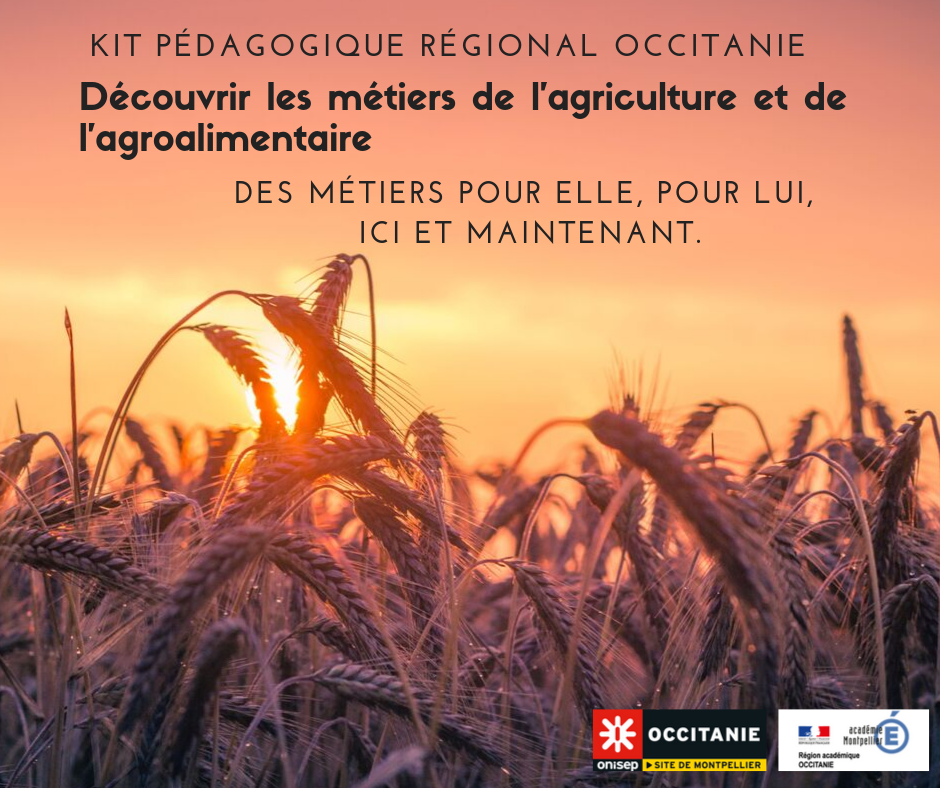 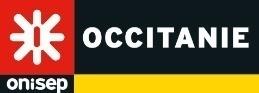 Découvrir les métiers de l’agriculture et de l’agroalimentaireDes métiers pour elle, pour lui, ici et maintenant. Séquence pédagogique régionale composée de 5 séances, pouvant être utilisées indépendamment les unes des autres. Séance 2 - Les métiers et les formations Activité 1Découvrir les métiers (clips, fiches métiers) les plus en tension et les formations du CAP au bac + 5 + 8. L’élève cherche à identifier les principales activités liées à l'exercice des métiers dans le secteur de l'agriculture et de l’agroalimentaireActivité 2Si vous deviez choisir un métier, lequel serait-il ? Si vous deviez choisir un métier, lequel serait-il ? Pourquoi ? Rédigez sa fiche métier à partir des 5 rubriques fourniesActivité 3L’agro, l’agri, c’est fait pour moi ? Faire matcher mes compétences avec celles attendues par les recruteurs. Séance 2 Les métiers et les formations Activité 1Découvrir les métiers de l’agroalimentaire et de l’agriculture, non délocalisables, près de chez vous (clips, fiches métiers), et les formations, du CAP au bac + 5 + 8 avec les cartes interactives évolutives !PréambuleLe secteur recrute en Occitanie !À votre avis, en 2021, en Occitanie, les employeurs dans l’agriculture et les industries agroalimentaires envisagaient de recruter :5 000 personnes ; 10 000 personnes ; Plus de 45 000 personnes ?Réponse C : le secteur agricole rassemble plus de 40 000 projets de recrutement et plus de 6 000 liés aux activités de l’industrie agroalimentaire (source : enquête BMO, Besoins en main d’œuvre, Pôle emploi, 2021). https://statistiques.pole-emploi.org/bmo Offres d’emploiL’agriculture et le secteur des industries agroalimentaires représentent 18 % des projets d’embauche.Les 2 premiers métiers les plus recherchés par les employeurs affichent une proportion d’activité saisonnière supérieure à 70 % (viticulteurs, arboriculteurs salariés, cueilleurs ; agriculteurs salariés, ouvriers agricoles). Dans l’agroalimentaire, 89 % des emplois sont des CDI.Cartographie de l’emploi et de la formation dans les industries agroalimentaires en Occitanie https://www.meformerenregion.fr/node/23478Voir ici les offres d’emploi avec https://nourrissonsnotreavenir.fr/offresAvec l’IFRIA (Institut de formation régional des industries alimentaires) Occitanie, voir ici les offres d'apprentissage, de stage et d'emploi : https://www.ifria-occitanie.fr/ https://nourrissonsnotreavenir.fr/familles-de-metiers : pour chacun des métiers, retrouvez le baromètre des opportunités d’emploi.Les métiersLes 10 métiers en tension, selon les branches de l’agriculture et des industries agroalimentairesTableau croisé qui fait quoi ?Durée : 1hDans cet exercice, l’élève cherche à identifier les principales activités liées à l'exercice des métiers dans le secteur de l'agriculture et de l’agroalimentaire. Il pourra trouver de l'information en explorant les fiches métiers proposées sur le site onisep.fr et le site apecita.com.Objectifs pour les élèves : découvrir les métiers les + en tension ; se mettre en situation active de recherche ; apprendre à lire l’information, la trier et rechercher ce qui sera transférableDocument professeur ci-dessousNB : le document élève (avec les métiers mélangés) se trouve après le document Professeur (p.11).En savoir + sur les métiers : https://laventureduvivant.fr/ Pour visionner des docu-fictions en réalité virtuelle (VR)  avec l’Onisep, voir rubrique En savoir + en fin de ce Kit.Document professeurÉtablissements de formation agricole publics en capacité d'accueillir des stagiaires. Découverte sur leurs exploitations agricoles ou ateliers agroalimentaires à retrouver sur la carte https://www.google.com/maps/d/u/0/edit?mid=1RuG0IK-7frbQTZsQCgDSU_HQ_0OQ-5p0&ll=45.252952524035344%2C1.674906299999975&z=8 Document élève Séquence 2 Les métiers et les formationsActivité 1Les formations Clips formationsSalomé Ségala, BTS agricole Analyse, conduite et stratégie de l'entreprise agricole (ACSE) à Albi https://oniseptv.onisep.fr/onv/salome-en-bts-acse-a-albi Apprentis en CAP agricole Métiers de l'agriculture, Djessy et Viviane nous racontent leur formation  https://oniseptv.onisep.fr/onv/capa-metiers-de-lagriculture Dans la filière alimentaire, des apprentis racontent leur formation en clip : https://www.ifria-occitanie.fr/videos/ #BAC2021 : Pourquoi choisir la spécialité Biologie-écologie ?https://www.youtube.com/watch?v=3WiMFyXaVok Bon à savoir !L’enseignement agricole, 2e dispositif éducatif en France, relève du ministère de l’Agriculture et de l’Alimentation. Il offre des formations pour tous les niveaux, une grande place à la vie étudiante et un accompagnement individualisé des élèves pour une très bonne insertion professionnelle. Quels que soient les centres d’intérêt de vos élèves (les fleurs, la mécanique, la biologie, la forêt, le cheval…) il y a sûrement une formation et un métier qui y correspondent ! Plus de 120 métiers sont ainsi recensés, dans 14 domaines d’activités professionnelles. Voir ci-dessous.Des spécificitésLa coopération internationale est l’une des missions de l’enseignement agricole français qui échange et coopère sous des formes diverses avec de nombreux pays de l’Union Européenne élargie, avec les pays “en voie de développement” et sans exclure les pays industrialisés hors Europe. Dans l’enseignement agricole, l’éducation artistique et culturelle s’appuie sur les compétences spécifiques d’enseignants certifiés : les professeurs d’éducation socio-culturelle (ESC).Les formations et diplômes de l'enseignement agricolehttps://agriculture.gouv.fr/les-formations-et-diplomes-de-lenseignement-agricole Charlotte, Élisa, Laure, Doriane, Jeffrey et Jennifer témoignent de leur scolarité en établissement agricole« L’enseignement agricole, pour nous, bacheliers professionnels, nous correspond, l’enseignement est pratique, concret et si on n’est pas trop ‟études” c’est parfait. Ça a été une belle surprise et c’est ce qui nous manquait. Ce qui change aussi de la voie générale, ce sont les cours d’éducation socio-culturelle qui nous permettent de découvrir le monde médiatique, celui que l’on ne connaît pas trop. Ils nous aident à développer notre créativité, notre autonomie et notre culture. Par exemple, en ce moment nous travaillons sur un projet qui nous demande d’inventer un moyen de transport pour amener des graminées sur une autre planète… Ça laisse libre cours à notre imagination !On voit bien les métiers que l’on peut faire plus tard avec notre formation. Nous, ce qu’on veut, c’est faire changer les a priori sur l’enseignement agricole ! »Les familles de métiers du secteur agricole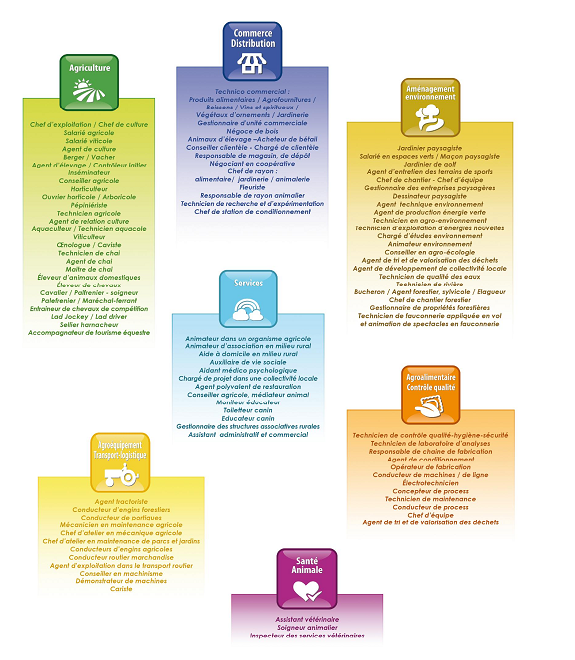 Les familles de métiers du secteur agroalimentaire   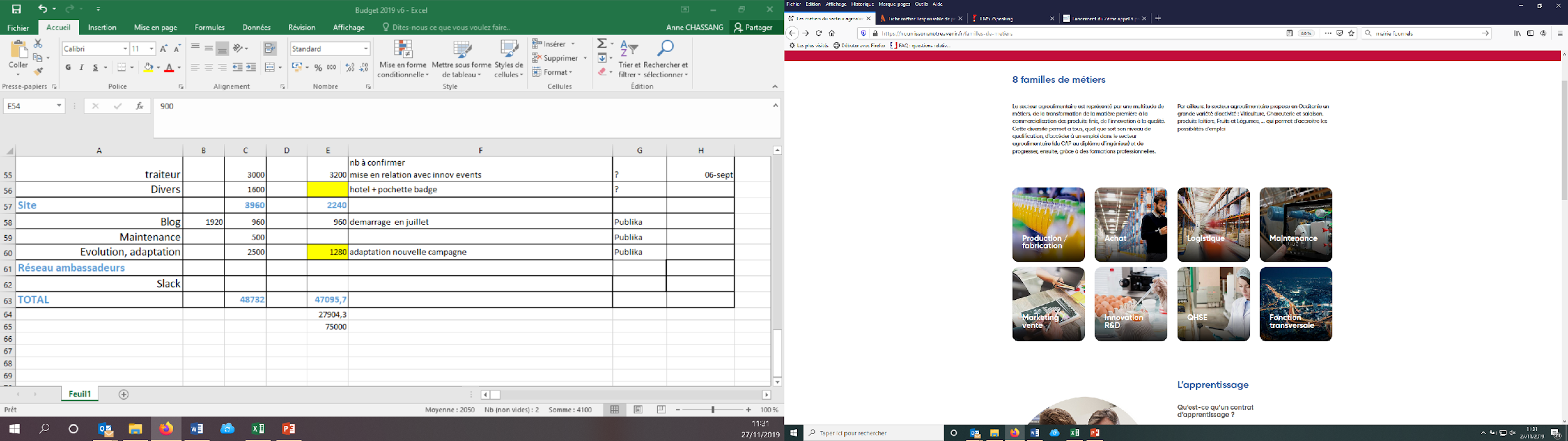 Les métiers du secteur agroalimentaire  Activité 2Si vous deviez choisir un métier, lequel serait-il ? Pourquoi ? Rédigez sa fiche métier à partir des 5 rubriques fournies.Activités professionnelles Conditions de travail / lieux d’exercice Avec qui est-on amené à travailler ?Compétences, qualitésFormations Évolutions possibles du métier.On vous propose un modèle de fiche (parce qu’on est sympa)Intitulé du métier choisi :1. Quelles sont les activités professionnelles liées à l'exercice de ce métier ?………………………………………………………………………………………………………………………………………………………………………………………………………………………………………………………………………………………………………………………………………………………………………………………………………………………………………………2. Quelles sont les conditions de travail et les lieux d’exercice ?………………………………………………………………………………………………………………………………………………………………………………………………………………………………………………………………………………………………………………………………………………………………………………………………………………………………………………3. Avec qui est-on amené à travailler ?………………………………………………………………………………………………………………………………………………………………………………………………………………………………………………………………………………………………………………………………………………………………………………………………………………………………………………4. Quelles sont les qualités requises ?………………………………………………………………………………………………………………………………………………………………………………………………………………………………………………………………………………………………………………………………………………………………………………………………………………………………………………5. Quelles sont les formations pour accéder à ce métier ?………………………………………………………………………………………………………………………………………………………………………………………………………………………………………………………………………………………………………………………………………………………………………………………………………………………………………………6. Quelles sont les évolutions possibles du métier ?………………………………………………………………………………………………………………………………………………………………………………………………………………………………………………………………………………………………………………………………………………………………………………………………………………………………………………Cette grille de questions peut être aussi utilisée par les élèves s’ils vont interviewer un, une professionnel/le.Activité 3L’agroalimentaire, l’agriculture, c’est fait pour moi ? Métiers relevant de l’agricultureVersion professeur (la version élève ne contient pas le nom des métiers).Faire matcher mes compétences, mes savoir-être avec ceux attendus par les recruteurs. Cochez pour chaque métier les affirmations qui vous correspondent ; si vous cochez un grand nombre de cases pour un métier, explorez-le !Métier 1 - Ouvrier agricole polyvalent, Ouvrière agricole polyvalente Bonne résistance physique Goût pour la mécanique et le bricolage Sens des responsabilités et capacités d’initiativeRespect de la nature et l'environnement Métier 2 - Chef, cheffe d'équipe paysagisteSavoir lire un plan (notions en topographie) Capacité d’organisation et sens du contact Bonnes aptitudes à l’expression et au dialogueMétier 3 - Technico-commercial, Technico-commerciale en agrofournituresOuverture d'esprit et caractère volontariste (éveil permanent, envie d'apprendre) Se montrer à l'écoute Qualités de communicateur Nature optimiste et volontaireSens commercial Métier 4 - Chef, cheffe/responsable d’exploitation Goût pour l’outil informatique Capacités d’organisation Disponibilité et polyvalence Qualités relationnelles Métier 5 - Conducteur, conductrice de machines agricolesGoût pour la mécanique et le bricolage Apprécier le travail à l’extérieur, s’impliquer physiquement Être à la fois autonome et capable d’intégrer des consignesCapacités d’anticipation, d’adaptation aux différentes tâches et prise d’initiatives Version élève, sans nom des métiersFaire matcher mes compétences, mes savoir-être avec ceux attendus par les recruteurs. Cochez pour chaque métier les affirmations qui vous correspondent ; si vous cochez un grand nombre de cases pour un métier, explorez-le !Métier 1 Bonne résistance physique □Goût pour la mécanique et le bricolage □Sens des responsabilités et capacités d’initiative □Respect de la nature et l'environnement □Métier 2  Savoir lire un plan (notions en topographie) □Capacité d’organisation et sens du contact □Bonnes aptitudes à l’expression et au dialogue □Métier 3  Ouverture d'esprit et caractère volontariste (éveil permanent, envie d'apprendre) □Se montrer à l'écoute □Qualités de communicateur □Nature optimiste et volontaire □Sens commercial □Métier 4   Goût pour l’outil informatique □Capacités d’organisation □Disponibilité et polyvalence □    Qualités relationnelles □Métier 5  Goût pour la mécanique et le bricolage □Apprécier le travail à l’extérieur, s’impliquer physiquement □Être à la fois autonome et capable d’intégrer des consignes □Capacités d’anticipation, d’adaptation aux différentes tâches et prise d’initiatives □Métiers relevant de l’agroalimentaire Version professeur (la version élève ne contiendra pas le nom des métiers).Faire matcher mes compétences, mes savoir-être avec ceux attendus par les recruteurs. Cochez pour chaque métier les affirmations qui vous correspondent ; si vous cochez un grand nombre de cases pour un métier, explorez-le !Métier 6 - Conducteur, conductrice de lignes/de machinesAisance et goût pour les relations humainesSens de l’organisation et respect des objectifs Réactivité ¨Métier 7 - Responsable productionRésistance au stress et capacité à réagir vite Grande rigueur et grande exigence Esprit de synthèse Réelle capacité à déléguerMétier 8 - Technicien, technicienne de maintenanceS’adapter en permanence aux nouvelles technologies Être méthodique et rigoureux Métier 9 - Responsable de secteur Être pédagogue Savoir écouter, informer et convaincre Analyser et observer Métier 10 - Responsable qualitéÊtre capable de se conformer à des processus méthodologiques rigoureux Aimer travailler en interaction avec des partenaires très divers Savoir écouter Être organisé Version élève, sans nom des métiersFaire matcher mes compétences, mes savoir-être avec ceux attendus par les recruteurs. Cochez pour chaque métier les affirmations qui vous correspondent ; si vous cochez un grand nombre de cases pour un métier, explorez-le !Métier 6  Aisance et goût pour les relations humaines □Sens de l’organisation et respect des objectifs □Réactivité □Métier 7  Résistance au stress et capacité à réagir vite □Grande rigueur et grande exigence □Esprit de synthèse □Réelle capacité à déléguer □Métier 8  S’adapter en permanence aux nouvelles technologies □Être méthodique et rigoureux □Métier 9   Être pédagogue □Savoir écouter, informer et convaincre □Analyser et observer □Métier 10  Être capable de se conformer à des processus méthodologiques rigoureux □Aimer travailler en interaction avec des partenaires très divers □Savoir écouter □Être organisé □Nom du métierRéponse Activité principale + et après ? (perspectives d’évolution)Les métiers de l’agricultureLes métiers de l’agricultureLes métiers de l’agricultureA- Ouvrier agricole polyvalent, ouvrière agricole polyvalenteA- Je réalise les travaux liés aux différentes cultures : préparation des sols, je sème ou réalise les plantations, épands les engrais et surveille les cultures. J'entretiens les parcelles (binage, sarclage) et assure tous les travaux en utilisant les matériels adaptés. Je participe à la récolte à l'aide d'engins et de matériels spécifiques dont j'assure la maintenance courante.
J'assure l'alimentation des animaux, j'observe le comportement des animaux pour détecter et traiter les maladies fréquentes. Je désinfecte, nettoie et entretiens régulièrement, les installations d'élevage. En période de reproduction, je surveille les mères en gestation.
Je peux également réaliser la maintenance des bâtiments d'exploitation (maçonnerie, menuiserie…). Et après ? Chef de culture (végétal)Responsable d'élevage (animal)Chef d'exploitation.B- Chef, cheffe d'équipe paysagisteB- J‘organise et supervise les travaux du personnel sur un chantier de création, d'aménagement ou d'entretien d'un espace vert. Je participe à l'exécution des travaux paysagers et peut être amené à apporter des conseils sur le choix et l'entretien des végétaux, en complément du chef d'entreprise. Et après ? Chef de chantier
Technico-commercial
Conducteur de travaux
S'installer comme chef d'entreprise.C-  Technico-commercial, technico-commerciale agro-fournitureC- Je visite mes clients réguliers et/ou les adhérents de la coopérative et les prospects ciblés. J'applique la politique commerciale de mon groupe et gère le recouvrement. J'assure la transmission d'informations. Et après ?Un technico-commercial de terrain peut évoluer vers un poste d'encadrement tel que responsable d'un réseau de force de vente, voire directeur d'un service commercial. Après un solide parcours professionnel, il peut devenir acheteur pour un grand groupe.D- Chef, cheffe d’exploitationD- Je suis chef d'entreprise ! Je peux choisir d'exercer mon métier seul ou avec des associés. 
J'assure principalement la direction et la gestion administrative, économique et technique de mon exploitation agricole et définis ses évolutions stratégiques.
Je peux à la fois élever des animaux et/ou cultiver des céréales, des vignes, des arbres fruitiers, des légumes. En complément, je peux également développer des activités de transformation de mes productions (fromage, yaourt, viande, vin, jus de fruits...), d'accueil à la ferme et/ou de restauration. J'assure les missions techniques propres à mon métier et comme tout chef d'entreprise j'assure le recrutement de salariés qui m'aideront sur l'exploitation. 
J'assure la gestion matérielle de l'exploitation (achat et maintenance du matériel et des fournitures en négociant au mieux les prix).
Je rencontre régulièrement d'autres chefs d'entreprises pour échanger sur des questions techniques ou pour améliorer l'organisation du travail sur mon exploitation. Je vends mes productions sur mon exploitation, sur les marchés, à des industries agro-alimentaires, à la grande distribution ou à d'autres réseaux. Je m'informe sur les nouveautés techniques et réglementaires et je fais évoluer mon exploitation. Je m'occupe de la comptabilité, de la relation avec les banques et de la gestion de mon entreprise agricole.
Je peux faire appel à différentes structures pour m'aider et me conseiller dans mon travail au quotidien et prendre du temps libre.E- Conducteur, conductrice de machines agricolesE- J'assure la conduite des machines agricoles et de leur équipement (tracteur, ensileuse, moissonneuse-batteuse…) en respectant les règles de sécurité et j'en assure les réglages. J'établis les éventuels correctifs, je fais face aux imprévus dans le respect de mon planning et j'effectue les réparations légères pour mener à terme le travail en cours. Je peux également veiller au bon fonctionnement des matériels agricoles (maintenance courante des engins et des équipements : graissage, vidange par exemple) et diagnostiquer les pannes pour les expliquer au mécanicien ou je les effectue rapidement. Je maintiens en état de propreté les machines et le hangar, et assure le rangement.Et après ?Responsable d'un parc de matériels
Technico-commercial
Chef de chantier 
Chef d'exploitation.Les métiers de l’agroalimentaireLes métiers de l’agroalimentaireLes métiers de l’agroalimentaireF- Conducteur, conductrice de lignesF- Je prépare, organise et contrôle les activités des installations constituant une ligne de production ou de conditionnement complète.J’applique les règles de qualité, hygiène, sécurité et environnement (QHSE).Enfin, je dirige les travaux des opérateurs de production et conducteurs de machine de production, affectés à la ligne.Au quotidien, je coordonne et régule l’activité de production par l’approvisionnement en matières premières et en emballages, j’assure le bon fonctionnement des équipements, valide la qualité des produits par le biais de contrôles simples, j’assure la maintenance de premier niveau.J’exerce mon métier sous la conduite d’un chef d’équipe de production ou d’un chef d’atelier.Ce métier rassemble le plus grand nombre d’offres d’emploi industriel en Occitanie (source : cartographie de l’emploi et de la formation dans les IAA en Occitanie – 2018).Et après ?Chef d'équipeResponsable de production dans un atelier.G- Responsable productionG- Cadre de l’entreprise, je suis garant des résultats de mon unité.J’organise la production de manière globale, en relation avec le directeur du site industriel ou la direction générale.Au quotidien, j’organise et mets en œuvre la réalisation du programme de production, dans le respect des délais et des normes de qualité, de sécurité et de protection de l’environnement.Je supervise l’ensemble des ateliers (préparation, fabrication, conditionnement…) et résous les problèmes courants.J’anticipe les évolutions techniques et industrielles. J’anime directement une équipe, au minimum 50 % de mon temps.Et après ?Directeur d'usine de fabrication ou accéder à des fonctions de direction dans d'autres services : directeur des achats, directeur technique... H- Technicien, technicienne de maintenanceH- J’assure les opérations courantes de maintenance préventive : réglages, graissage, changement de pièces, contrôle de niveaux.J’effectue des interventions techniques de réparation des machines, installations, équipements et matériels traditionnels ou automatisés dans mon domaine de compétence, et je participe aux travaux de modification ou d’évolution des installations : test, mise au point, essai de fonctionnement.J’assure des suivis et des comptes rendus d’activités et je peux être amené à intervenir sur plusieurs disciplines (automatisme, électricité, pneumatique, informatique, froid, climatisation...).En fonction des besoins de l’entreprise, je peux collaborer avec des intervenants d’entreprises extérieures. Je veille à la conformité des installations par rapport aux normes de sécurité, d’hygiène et d’environnement.Ce métier est aujourd’hui le plus recherché par les entreprises agroalimentaires et les candidats très rares.Et après ?Un technicien confirmé peut devenir chef d'équipe. Il peut aussi évoluer vers des postes de responsable en fabrication ou en qualité. Dans tous les cas, la formation tout au long de la vie est un atout.I- Responsable de secteurI- Sous la responsabilité de mon supérieur hiérarchique, je contribue au développement des ventes dans le respect de l’application de la politique commerciale.J’interviens sur un ensemble de points de ventes d’un secteur géographique ou d’un marché déterminé, et j’assure le suivi de ma clientèle, à qui j’apporte conseils et services.Je prospecte les enseignes de la grande distribution (GMS), la restauration hors foyer (RHF) ou le commerce traditionnel pour atteindre mes objectifs en quantité et en qualité.Je présente les caractéristiques et le positionnement des produits, et je peux intervenir sur l’organisation extérieure de points de vente et/ou de promotions.Je mets en œuvre des méthodes et des techniques très précises qui nécessitent de l’organisation et des savoir-faire spécifiques.Avec une bonne expertise professionnelle, je peux me voir attribuer un rôle d’animateur d’équipe ou un degré de responsabilité élargi.On m’appelle communément chef de secteur. Et après ?Ce métier offre des perspectives de carrières multiples : import/export, responsable des ventes, Chef de produits...J- Responsable qualitéJ- Rattaché à la direction générale, responsable QHSSE (Qualité - hygiène - sécurité - sûreté - environnement), je participe à l’élaboration de la politique qualité / hygiène / sécurité / environnement de l’entreprise, pour laquelle j’en assure la gestion, la mise en place et le suivi.J’anime et contrôle l’application, sur un périmètre, des politiques “QHSE” destinées à la protection des personnes, de l’environnement, la sauvegarde des biens, des installations et des équipements.J’engage des actions de formation, de communication, d’assistance pour l’accompagnement de ces politiques.Je suis responsable de la conception et de la mise à jour des manuels qualité.Je suis le représentant de mon entreprise auprès des clients, des fournisseurs et des services officiels de contrôles, tutelles, administrations et intervenants externes.J’assure pour l’entreprise la veille réglementaire et technologique.La connaissance de la fonction production, du procédé de fabrication de l’entreprise et de son secteur professionnel est essentielle pour accéder à cette fonction.Dans certaines entreprises, on peut trouver un spécialiste en sécurité et sûreté et/ou un spécialiste en environnement.Et après ?Une solide expérience dans la qualité offre un bon tremplin pour progresser. Un responsable qualité peut ainsi évoluer vers des fonctions de management et d'expertise au niveau de la direction générale. Ou vers des fonctions d'audit interne dans les grandes entreprises.Nom du métierRéponseActivité principaleLes métiers de l’agricultureLes métiers de l’agricultureLes métiers de l’agricultureA- Ouvrier agricole polyvalent3- J'assure la conduite des machines agricoles et de leur équipement (tracteur, ensileuse, moissonneuse-batteuse…) en respectant les règles de sécurité et j'en assure les réglages. J'établis les éventuels correctifs, je fais face aux imprévus dans le respect de mon planning et j'effectue les réparations légères pour mener à terme le travail en cours. Je peux également veiller au bon fonctionnement des matériels agricoles (maintenance courante des engins et des équipements : graissage, vidange par exemple) et diagnostiquer les pannes pour les expliquer au mécanicien ou je les effectue rapidement. Je maintiens en état de propreté les machines et le hangar, et assure le rangement.B-Chef d'équipe paysagiste4- Je réalise les travaux liés aux différentes cultures : préparation des sols, je sème ou réalise les plantations, épands les engrais et surveille les cultures. J'entretiens les parcelles (binage, sarclage) et assure tous les travaux en utilisant les matériels adaptés. Je participe à la récolte à l'aide d'engins et de matériels spécifiques dont j'assure la maintenance courante.J'assure l'alimentation des animaux, j'observe le comportement des animaux pour détecter et traiter les maladies fréquentes. Je désinfecte, nettoie et entretiens régulièrement, les installations d'élevage. En période de reproduction, je surveille les mères en gestation.Je peux également réaliser la maintenance des bâtiments d'exploitation (maçonnerie, menuiserie…).C-Technico-commercial agro-fourniture1 - Je suis chef d'entreprise ! Je peux choisir d'exercer mon métier seul ou avec des associés.J'assure principalement la direction et la gestion administrative, économique et technique de mon exploitation agricole et définis ses évolutions stratégiques.Je peux à la fois élever des animaux et/ou cultiver des céréales, des vignes, des arbres fruitiers, des légumes. En complément, je peux également développer des activités de transformation de mes productions (fromage, yaourt, viande, vin, jus de fruits...), d'accueil à la ferme et/ou de restauration. J'assure les missions techniques propres à mon métier et comme tout chef d'entreprise j'assure le recrutement de salariés qui m'aideront sur l'exploitation.J'assure la gestion matérielle de l'exploitation (achat et maintenance du matériel et des fournitures en négociant au mieux les prix).Je rencontre régulièrement d'autres chefs d'entreprises pour échanger sur des questions techniques ou pour améliorer l'organisation du travail sur mon exploitation. Je vends mes productions sur mon exploitation, sur les marchés, à des industries agro-alimentaires, à la grande distribution ou à d'autres réseaux. Je m'informe sur les nouveautés techniques et réglementaires et je fais évoluer mon exploitation. Je m'occupe de la comptabilité, de la relation avec les banques et de la gestion de mon entreprise agricole.Je peux faire appel à différentes structures pour m'aider et me conseiller dans mon travail au quotidien et prendre du temps libre.D-Chef d’exploitation5 -Je visite mes clients réguliers et/ou les adhérents de la coopérative et les prospects ciblés. J'applique la politique commerciale de mon groupe et gère le recouvrement. J'assure la transmission d'informations.E-Conducteur/trice de machines agricoles2-J'organise et supervise les travaux du personnel sur un chantier de création, d'aménagement ou d'entretien d'un espace vert. Je participe à l'exécution des travaux paysagers et peut être amené à apporter des conseils sur le choix et l'entretien des végétaux, en complément du chef d'entreprise.Les métiers de l’agroalimentaireLes métiers de l’agroalimentaireLes métiers de l’agroalimentaireF-Conducteur de lignes4-J’assure les opérations courantes de maintenance préventive : réglages, graissage, changement de pièces, contrôle de niveaux.J’effectue des interventions techniques de réparation des machines, installations, équipements et matériels traditionnels ou automatisés dans mon domaine de compétence, et je participe aux travaux de modification ou d’évolution des installations : test, mise au point, essai de fonctionnement.J’assure des suivis et des comptes rendus d’activités et je peux être amené à intervenir sur plusieurs disciplines (automatisme, électricité, pneumatique, informatique, froid, climatisation...).En fonction des besoins de l’entreprise, je peux collaborer avec des intervenants d’entreprises extérieures. Je veille à la conformité des installations par rapport aux normes de sécurité, d’hygiène et d’environnement.Ce métier est aujourd’hui le plus recherché par les entreprises agroalimentaires et les candidats très rares.G-Responsable production5-Je prépare, organise et contrôle les activités des installations constituant une ligne de production ou de conditionnement complète.J’applique les règles de qualité, hygiène, sécurité et environnement (QHSE).Enfin, je dirige les travaux des opérateurs de production et conducteurs de machine de production, affectés à la ligne.Au quotidien, je coordonne et régule l’activité de production par l’approvisionnement en matières premières et en emballages, j’assure le bon fonctionnement des équipements, valide la qualité des produits par le biais de contrôles simples, j’assure la maintenance de premier niveau.J’exerce mon métier sous la conduite d’un chef d’équipe de production ou d’un chef d’atelier.Ce métier rassemble le plus grand nombre d’offres d’emploi industriel en Occitanie (source : cartographie de l’emploi et de la formation dans les IAA en Occitanie – 2018)H-Technicien de maintenance1-Cadre de l’entreprise, je suis garant des résultats de mon unité.J’organise la production de manière globale, en relation avec le directeur du site industriel ou la direction générale.Au quotidien, j’organise et met en œuvre la réalisation du programme de production, dans le respect des délais et des normes de qualité, de sécurité et de protection de l’environnement.Je supervise l’ensemble des ateliers (préparation, fabrication, conditionnement…) et résous les problèmes courants.J’anticipe les évolutions techniques et industrielles. J’anime directement une équipe, au minimum 50% de son temps.I-Responsable de secteur3-Rattaché à la direction générale, je participe à l’élaboration de la politique qualité / hygiène / sécurité / environnement de l’entreprise, pour laquelle j‘en assure la gestion, la mise en place et le suivi.J’anime et contrôle l’application, sur un périmètre, des politiques “QHSE” destinées à la protection des personnes, de l’environnement, la sauvegarde des biens, des installations et des équipements.J’engage des actions de formation, de communication, d’assistance pour l’accompagnement de ces politiques.Je suis responsable de la conception et de la mise à jour des manuels qualité.Je suis le représentant de mon entreprise auprès des clients, des fournisseurs et des services officiels de contrôles, tutelles, administrations et intervenants externes.J’assure pour l’entreprise la veille réglementaire et technologique.La connaissance de la fonction production, du procédé de fabrication de l’entreprise et de son secteur professionnel est essentielle pour accéder à cette fonction.Dans certaines entreprises, on peut trouver un spécialiste en sécurité et sûreté et/ou un spécialiste en environnement.J-Responsable qualité2-Sous la responsabilité de mon supérieur hiérarchique, je contribue au développement des ventes dans le respect de l’application de la politique commerciale.J’interviens sur un ensemble de points de ventes d’un secteur géographique ou d’un marché déterminé, et j’assure le suivi de ma clientèle, à qui j’apporte conseils et services.Je prospecte les enseignes de la grande distribution (GMS), la restauration hors foyer (RHF) ou le commerce traditionnel pour atteindre mes objectifs en quantité et en qualité.Je présente les caractéristiques et le positionnement des produits, et je peux intervenir sur l’organisation extérieure de points de vente et/ou de promotions.Je mets en œuvre des méthodes et des techniques très précises qui nécessitent de l’organisation et des savoir-faire spécifiques.Avec une bonne expertise professionnelle, je peux me voir attribuer un rôle d’animateur d’équipe ou un degré de responsabilité élargi.Nom du métier relevant de l’agricultureLes formations pour y accéderLieux de formation en Occitanie (carte interactive de l’enseignement agricole Occitanie), tous diplômesOuvrier agricole polyvalentCAP agricole Métiers de l'agriculture
BP, Brevet professionnel REA, Responsable d'exploitation agricole
Bac professionnel CGEA, Conduite et gestion de l'exploitation agricole Lieux de formation  avec l’Onisep CAP agricole Métiers de l'agriculture BP REABac professionnel CGEA Conduite et gestion de l'entreprise agricoleChef d'équipe paysagisteBac professionnel Aménagements paysagers
BP Aménagements paysagers
BTS agricole (Brevet de technicien supérieur)  Aménagements paysagersBac professionnel Aménagements paysagers BP Aménagements paysagersBTS agricole Aménagements paysagersTechnico-commercial/e en agrofournituresBTS agricole Technico-commercialCS, Certificat de spécialisation  Responsable technico-commercial, option agrofournituresBTS agricole Analyse, conduite et stratégie de l'entreprise agricole
BTS agricole Agronomie :  productions végétales BTS agricole Productions animales
BTS agricole Technico-commercial Le référentiel rénové et le nouveau règlement du diplôme s’appliquent à compter de la rentrée scolaire 2022 (session d’examens 2024). 5 options pour ce BTS agricole : Produits de la filière forêt bois, Vins bières et spiritueux, Univers jardins et animaux de compagnie, Biens et services pour l’agriculture, Alimentation et boissons. Cliquez sur chaque fiche d’établissement pour connaître l’option proposée par l’établissement.CS, Certificat de spécialisation  Responsable technico-commercial, option agrofournituresBTS agricole Analyse, conduite et stratégie de l'entreprise agricoleBTS agricole Agronomie :  productions végétalesBTS agricole Productions animalesChef d’exploitation BP Responsable d’exploitation agricole 
Bac professionnel Conduite et gestion de l’exploitation agricole
BTSA Analyse, conduite et stratégie de l'entreprise agricole (ACSEA)
Ingénieur en agriculture, agronomie, ingénieur des techniques agricolesBP Responsable d’entreprise agricoleBac professionnel CGEABTS agricole Analyse, conduite et stratégie de l'entreprise agricoleIngénieur agricole, agronome Conducteur/trice de machines agricolesCAP agricole Métiers de l'agriculture
BP agricole Travaux de la conduite et entretien des engins agricoles
BP Agroéquipement,  conduite et maintenance des matériels
Bac professionnel Agroéquipement 
CS Tracteurs et machines agricoles : utilisation et maintenanceCAP agricole Métiers de l'agriculture BP agricole Travaux de la conduite et entretien des engins agricolesBP Agroéquipement,  conduite et maintenance des matérielsBac professionnel AgroéquipementCS Tracteurs et machines agricoles: utilisation et maintenanceBTSA GDEA Génie des équipements agricolesNom du métier relevant de l’agroalimentaire Les formations pour y accéderLieux de formation en alternance, avec l’IFRIA (carte interactive évolutive)Conducteur/trice de lignes/de machinesCAP agricole Opérateur en industries agroalimentaires, option conduite de machinesBac professionnel Pilote de ligne de productionBac professionnel Bio-industries de transformationBTS Sciences et technologies des alimentsCAP agricole Opérateur en industries agroalimentairesoption conduite de machinesBac professionnel Pilote de ligne de productionBac professionnel Bio-industries de transformationBTSA Sciences et technologies des alimentsResponsable productionBac + 4 Responsable de développement en agro-industrieDiplôme d’ingénieur en agroalimentaireResponsable de développement en agro-industrieDiplôme d’ingénieur en agroalimentaireTechnicien/ne de maintenanceBac professionnel Maintenance des systèmes de production connectésBTS Maintenance des systèmes option A systèmes de productionBUT Génie industriel et maintenanceLicence professionnelle MaintenanceBac professionnel Maintenance des systèmes de production connectés (ex Maintenance des équipements industriels)BTS Maintenance des systèmes option A systèmes de productionBUT Génie industriel et maintenanceLicence professionnelle mention maintenance des systèmes industriels, de production et d'énergieResponsable de secteurBTS Négociation et digitalisation de la relation client BTS agricole technico-commercial Produits alimentaires et BoissonsBUT Techniques de commercialisationLicence Commerce et vente spécialisée en agroalimentaireMaster Marketing et vente spécialisée en agroalimentaireBTS Négociation et digitalisation de la relation client BTS agricole technico-commercial Produits alimentaires et Boissons et cliquer sur Où se former ? > Filtrer par Spécialités - ParcoursBUT Techniques de commercialisationLicence mention Gestion commerce, vente et marketingL3 Commerce et vente dans les industries agroalimentaires (en apprentissage)Master Management, Commerce et vente en agroalimentaire Montpellier SupagroResponsable qualitéBac + 4 Responsable de développement en agro-industrieDiplôme d’ingénieur en agroalimentaireResponsable de développement en agro-industrie (Bac+4)Ingénieur en agroalimentaire